Download the marks as a spreadsheet You need a copy of the marks which you can upload to EUCLID.  You can do this through the Grade Centre in Learn. Go into the Learn course, and scroll down to the Course Management part of the menu.  Expand the Grade Centre menu and click on Full Grade Centre.Click on the Work Offline option at the top-right hand side. Click the Download option.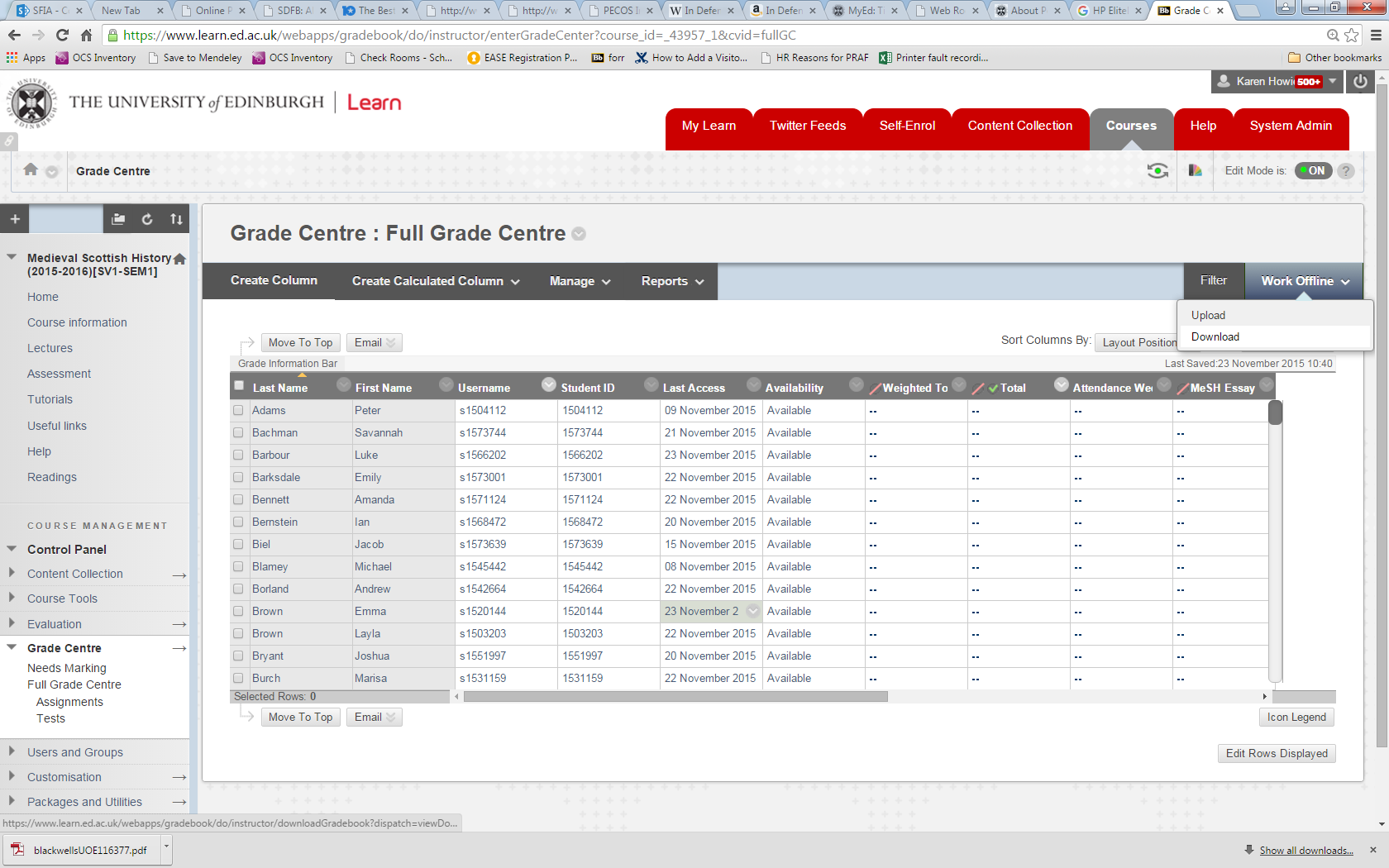 Make sure you change the Delimiter Type to Comma.  Leave all the other default settings and click Submit.  Then click on DOWNLOAD.   You will need to tidy up this spreadsheet before you use it.Open up the CSV file you downloaded and remove  all columns *except* the one with the Username and the one with the mark you plan to upload. Also remove the first row with the column headers and re-save, being careful to keep it as a CSV file.